Сотрудники Базарно-Матакского сельского поселения посадили саженцы яблонь по ул. Крайнова с. Базарные МатакиБазарлы Матак авыл җирлеге хезмәткәрләре Крайнов урамы буенча алмагач үсентеләре утырттылар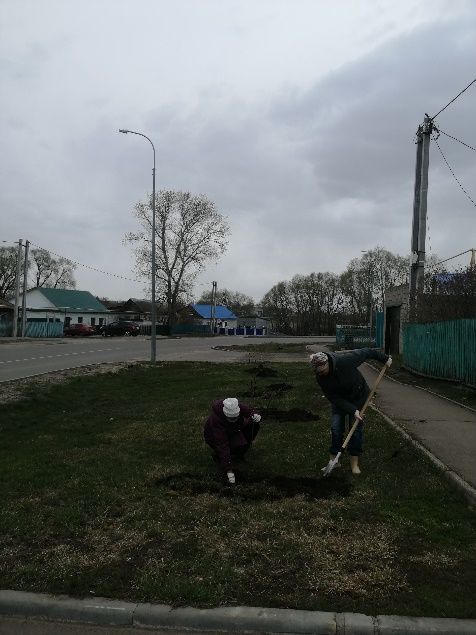 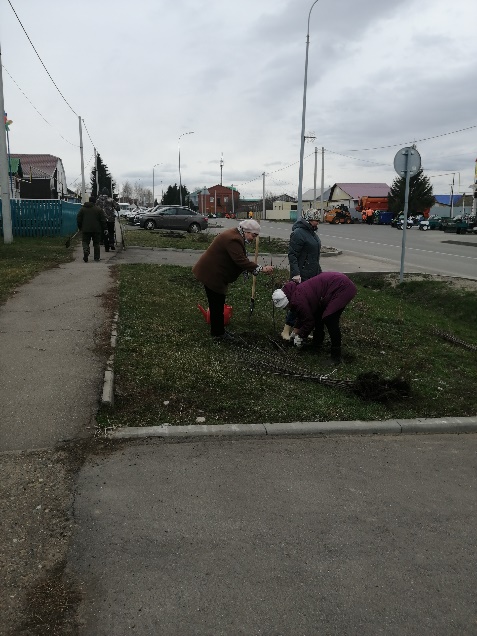 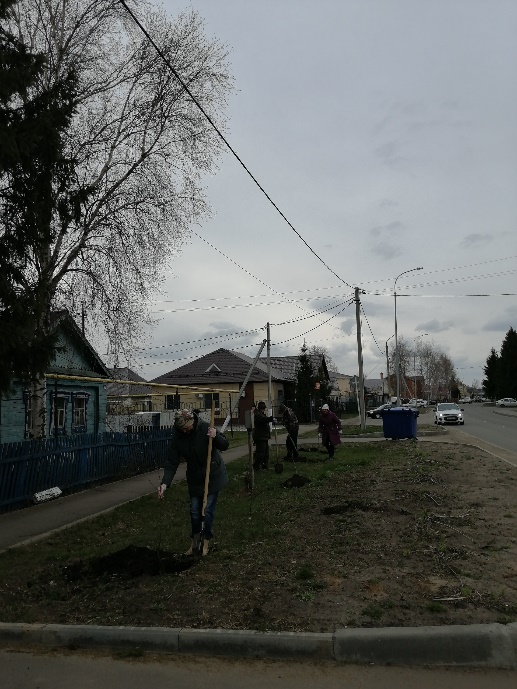 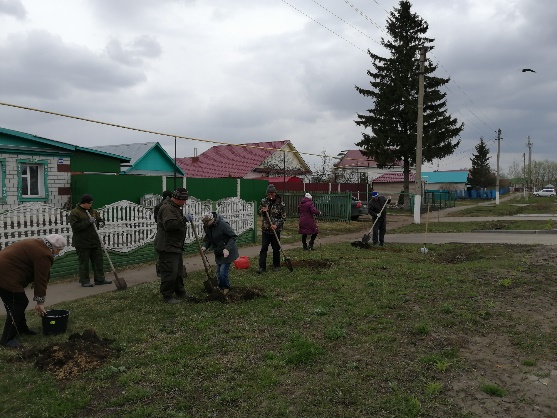 